President's Message
Ann Ryan  714-743-5903           Mary Witten 714-420-0016       
From the Dynamic Duo:                       Activities for Fall are in High Gear
 On October 4, Pat Machado and Ann volunteered at the Girls in Government Summit put on by Leticia Clark  and the Tustin City Council.  There was a good turn out of middle schools girls who came on a school holiday to hear a dynamite program about  building the confidence needed to put yourself ‘out there’ and the rewards of serving your local community in either elected office or staff positions.  Several Orange County mayors, City Managers, City Councilmen, Environmental Services Staff, Female Police officers ,etc. gave the girls a great look at possible careers. 
 
Our own meeting last month included a very interesting program by Dori Renn on Exercise and Nutrition over the Life Span and real information we can trust on nutrition’s effect on lives and health.  Thanks to Celine and Kathy for arranging that.
   
Thanks to Robbin Burton, Jackie Powell, Donna Sutton, Jan Gardell and Carol Clark for signing up for the Nominating Committee this year. 
When you get a call from the Committee, please consider answering yes to the challenge. Many hands make light work. We’d also like to thank our current officers and Board for making our job as co-presidents fun and rewarding so far this year.
 Program
Robbin Burton 714-972-9020A Panel Discussion on the Current and Future State of Journalism (and What Can WE Do About it)
We welcome our panel of reporters…
          Martin Wisckol spent two decades as politics reporter and columnist for the Orange County Register.  He currently covers coastal environment and development with an emphasis on land use and urban planning.
          Hannah Fry is a Metro reporter covering breaking news in California for the Los Angeles Times.  She has been with the Times since 2013.  She is a native of Orange County and attended Chapman University.
          Daniel Langhorne is also a Chapman University alum.  He joined the Orange County Register in 2012 covering city government, housing, education and water.  Since 2015 he has reported on military affairs for outlets including the LATimes.  He is the Social Media Coordinator for the nonprofit military news outlet, The War Horse.NOTE: Our meeting is at Temple Beth Sholom (directions on last page), new earlier meeting time social time begins @6:30 pm, program starts promptly @7 pm.

Membership 
Carol Clark  714-606-4573
We are currently at 74 members. Consider inviting a friend or neighbor who might want to car pool to a meeting with you.
2019-2020 Directories are here! If you have not received yours yet, consider coming to the meeting on November 6 to pick it up.

Treasurer
Tracey Clark 714-864-9769
Look for the next Treasurer's report on or about our next meeting on November 6.Melissa Figge   949-929-9252       
Sunday, October 27 is the Fall Sund Luncheon in Seal Beach, but if you have not already RSVP'd and paid, it is likely too late. 
Contact Dianne Owens aauwfund@aauw-ca,org to change/cancel your reservation.

Tech Trek
Laura Holly  714-838-9678
Laura has submitted our request to send up to six girls to attend Tech Trek Camp next summer at Whittier College.  Due to the temporary closure of the UCI location,  (which results in 20% less capacity in the Southern California  camps), we’re waiting to see how many slots we get to reserve at the Whittier location. We hope to have the number before the end of the year.

Public Policy
Donna Sutton  714-801-1677
AAUW's Public Policy Priorities, adopted every two years by every-member vote (last adopted May 2019), establish the federal action issues on which AAUW members across the country focus their advocacy efforts and guide the work of the national staff. States and branches should also use the Public Policy Priorities to inform their advocacy efforts on state and local levels.
The strength of the AAUW Public Policy Priorities is that they originate and end with the membership. In the fall of even-numbered years the AAUW Public Policy Committee (APPC) solicits feedback from members and staff to develop proposed Public Policy Priorities based on viability, critical need, strong member support, and potential for distinctive contribution. Once the draft is developed, it is posted online for a comment period and submission of additional proposed revisions. The APPC then finalizes the proposed Public Policy Priorities and the AAUW Board of Directors reviews, amends as necessary, and approves them before they go to the membership for a vote in the spring of odd-numbered years.
2019-21 AAUW Public Policy Priorities
The Public Policy Priorities underscore AAUW's mission to advance gender equity for women and girls through research, education and advocacy. The work of AAUW builds upon responsible public participation and the following priorities provida a basis for AAUW members' actions at the local, state, national, and international levels. Implicit in each is support for government agencies administering programs, including adequate appropriations, effective and accountable administration, and provision for citizen participation. We advocate public discussion to ensure enlightened decisions on these priorities. We work to increase the number of women and other underrepresented populations in policy - and other decision-making positions. Our positions are shaped by our commitment to being nonpartisan and fact-based, and to acting with integrity. We drive for our work to be inclusive and intersectional, collaborating with diverse allies and coalitions to achieve equity for all.
Basic to all of AAUW's public policy efforts is the understanding that true equity requires a balance between the rights of the individual and the needs of the community. AAUW opposes all forms of discrimination and supports constitutional protection for the civil rights of all individuals.

Parliamentarian
Sandy Jurkowski  714-639-5717
Stay tuned for updates to policies and procedures.

Interest Groups:
Urban Explorers:
Judith Ramazzina 657-210-0549
Thursday, 24 October 2019
This month we will be going to the Sam and Alfreda Maloof’s Historic Home Tour in Alta Loma.

Morning Books: Monday November 11, 2019
Judith Ramazzina  657-210-0549
Anatomy of a Miracle:A Novel by Jonathan Miles
Reviewer: Cathy de Mayo
Refreshments: Nancy Gerhard 
Hostess: Cathy de Mayo, 1046 N Cheyenne St., Orange 92869
RSVP to demayos@ca.rr.com or 714-202-5131

Morning Book Group Holiday Luncheon will be on Dec. 9, Monday, 11:30 at the 17th Street Grill in the Enderle Center. We will be ordering off the menu.  
RSVP by Dec. 2nd by contacting Dana Cox at:
 dbcdb49@gmail.com or 909-239-8895  

Evening Books:
Ann Nicholson  714-544-9022
Wednesday November 20, 2019
Killers of the Flower Moon  by David Grann
Reviewer: Kelli Nicholas
Hostess: Celine Osborn, 1602 SE Skyline, Santa Ana 92705
RSVP to cjosborn@cox.net or 714-731-5824

Wine & Whine: on hiatus

Save the Date: Upcoming events to put on your calendar:
Sunday, December 8, 2019 Winter Holiday Party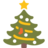 AAUW Fund